Клещевой энцефалит. Общая информация и профилактикаПриродные очаги КВЭ, ИКБ, КР, МЭЧ и ГАЧ находятся в умеренной климатической зоне от Европейской части до Дальнего Востока Российской Федерации. Наиболее активные очаги связаны с зоной широколиственных, смешанно-широколиственных, южно- и средне-таежных лесов, а также лесостепей. Природные очаги КР расположены преимущественно в лесостепных, равнинно-степных и горно-степных ландшафтах.Клещи - мелкие паукообразные с телом кирпично-красного цвета, темно-коричневым щитком на спинке и удлиненным хоботком. Общая длина тела самки составляет 2,5-4 мм, самцы мельче самок и не превышают 2,5 мм. Присосавшиеся клещи увеличиваются в размерах по мере кровососания до мелкой горошины, приобретая розовый, а в последующем серый цвет.Клещевой вирусный энцефалит (далее - КВЭ) является природно-очаговой острой вирусной инфекционной болезнью с трансмиссивным (через кровь) механизмом передачи возбудителя. Характеризуется преимущественным поражением центральной нервной системы, отличается полиморфизмом клинических проявлений и тяжестью течения. Последствия заболевания разнообразны - от полного выздоровления до нарушений здоровья, приводящих к инвалидности и смерти.Основные признаки болезни КВЭ.Болезнь начинается остро, сопровождается ознобом, сильной головной болью, резким подъемом температуры тела до 38-39 градусов, тошнотой, рвотой. Беспокоят мышечные боли, которые наиболее часто локализуются в области шеи и плеч, грудного и поясничного отдела спины, конечностей. Внешний вид больного характерен – лицо гиперемировано, гиперемия нередко распространяется на туловище.Как можно заразиться.Заражение КВЭ происходит с апреля по октябрь с весенне-летним пиком во время наибольшей активности перезимовавших клещей. В некоторых регионах имеются два пика заболеваемости - весенний (май - июнь) и осенний (август - сентябрь).Возбудитель болезни (арбовирус) передается человеку в первые минуты присасывания зараженного вирусом клеща вместе с обезболивающей слюной:- при посещении эндемичных по КВЭ территорий в лесах, лесопарках, на индивидуальных садово-огородных участках,- при заносе клещей животными (собаками, кошками) или людьми – на одежде, с цветами, ветками и т. д. (заражение людей, не посещающих лес),- при употреблении в пищу сырого молока коз (чаще всего), овец, коров, буйволов, у которых в период массового нападения клещей вирус может находиться в молоке. Поэтому в неблагополучных территориях по клещевому энцефалиту необходимо употреблять этот продукт только после кипячения. Следует подчеркнуть, что заразным является не только сырое молоко, но и продукты, приготовленные из него: творог, сметана и т.д.- при втирании в кожу вируса при раздавливании клеща или расчесывании места укуса.Как распознать энцефалитного клеща.К сожалению, по внешнему виду клеща никак нельзя определить, инфицирован ли он. Определить энцефалитный клещ или нет можно только путем его обследования в условиях лаборатории. Для этого используется метод высокой чувствительности полимеразой цепной реакции (ПЦР), с помощью которого выявляется вирус энцефалита.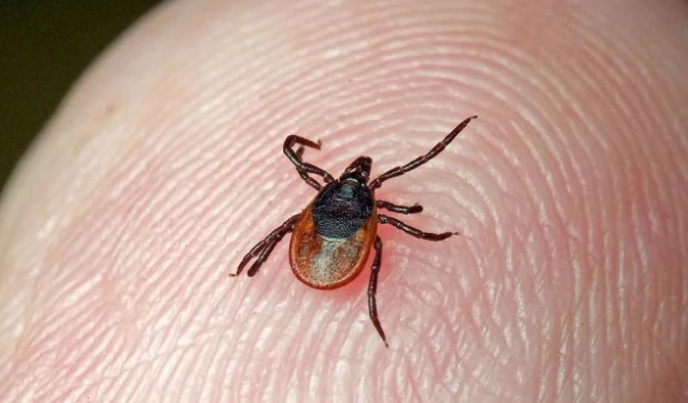 Вирус может быть обнаружен и у самок клеща, и у самцов, и у нимф, и даже у личинок. Клещ приобретает вирус энцефалита в процессе своей жизнедеятельности на инфицированном животном.Как можно защититься от клещевого вирусного энцефалита.Основными средствами специфической профилактики КВЭ служат вакцинация в соответствии с календарем прививок по эпидемическим показаниям или экстренная профилактика человеческим иммуноглобулином против КВЭ.Где и как можно сделать прививку от клещевого вирусного энцефалита.В Российской Федерации зарегистрированы несколько вакцин против клещевого вирусного энцефалита. Прививку от клещевого энцефалита можно сделать в прививочных пунктах на базах поликлиник, медсанчастей, здравпунктов учебных заведений после консультации врача.После введения вакцины, иммунная система распознает вирусные антигены и учится бороться с вирусом. Обученные клетки иммунной системы начинают производить антитела (иммуноглобулины). Естественные иммуноглобулины сразу блокируют развитие вируса, попавшего в организм.Полный курс состоит из 2-х или 3-х прививок в зависимости от применяемой вакцины. Предпочтительнее начинать вакцинацию осенью (в октябре—ноябре), чтобы вторую прививку сделать весной (в марте—апреле). Для долгого сохранения защитной концентрации иммуноглобулина нужно введение нескольких доз вакцины. Защита от клещевого энцефалита появляется не ранее чем через две недели, после введения второй дозы вакцины. Поэтому прививаться желательно до наступления клещевого сезона, так что бы вторая прививка была сделана не менее чем за две недели до риска укуса клещом. Через год прививку однократно повторяют. В последующем проводятся ревакцинации с периодичностью 1 раз в 3 года.Есть ускоренная схема вакцинации, когда первая прививка делается весной, а вторая - через месяц после первой, и экстренная схема, где интервал между двумя прививками сокращается до 2 недель. Вакцинация осуществляется в медицинских учреждениях по месту медицинского обслуживания на бесплатной и платной основе.К вакцинации допускаются клинически здоровые люди (дети с 12 месяцев) после осмотра терапевтом (педиатром). Терапевт (педиатр) также проинформирует вас о том, где можно провести вакцинацию.Вакцинироваться можно только в учреждениях, имеющих лицензию на этот вид деятельности. Введение вакцины, которая хранилась неправильно (без соблюдения «холодовой цепи») бесполезно, а иногда опасно. Для профилактики клещевого энцефалита используются следующие вакцины, зарегистрированные в России 2 отечественного производства и 2 импортные:1. Вакцина клещевого энцефалита культуральная очищенная концентрированная инактивированная сухая. (Предприятие по производству бактерийных и вирусных препаратов Института полиомиелита и вирусных энцефалитов им. М.П.Чумакова РАМН ФГУП) - для детей старше 4 лет и взрослых.2. ЭнцеВир (ФГУП НПО «Микроген»).3. ФСМЕ-ИММУН Инжект (Baxter Vaccine AG, Австрия) - с 16 лет, ФСМЕ-ИММУН Джуниор (Baxter Vaccine AG, Австрия) - для детей от 1 года до 16 лет.4. Энцепур взрослый (Новартис Вакцины и Диагностика ГмбХ и Ко.КГ, Германия) — с 12 лет, Энцепур детский (Новартис Вакцины и Диагностика ГмбХ и Ко.КГ, Германия) — для детей с 1 года до 11 лет.Неспецифическая профилактика инфекций, передающихся при укусе клеща.Клещи обычно находятся на травяной или кустарниковой растительности и прикрепляются к одежде. В сезон активности клещей для прогулок предпочтительны территории с сухими сосновыми лесами, с песчаной почвой, отсутствием высокой травы и кустарника. Необходимо соблюдение правил поведения на опасной в отношении клещей территории (проводить само- и взаимоосмотры каждые 10 - 15 минут для обнаружения клещей; не садиться и не ложиться на траву; стоянки и ночевки в лесу устраивать на участках, лишенных травяной растительности, или в сухих сосновых лесах на песчаных почвах; после возвращения из леса или перед ночевкой снять одежду, тщательно осмотреть тело и одежду; не заносить в помещение свежесорванные растения, верхнюю одежду и другие предметы, на которых могут оказаться клещи; осматривать собак и других животных для обнаружения и удаления с них прицепившихся и присосавшихся клещей).При посещении лесных зон рекомендуется ношение специальной одежды (при отсутствии специальной одежды одеваться таким образом, чтобы облегчить быстрый осмотр для обнаружения клещей: носить однотонную и светлую одежду; брюки заправлять в сапоги, гольфы или носки с плотной резинкой, верхнюю часть одежды - в брюки; манжеты рукавов должны плотно прилегать к руке; ворот рубашки и брюки должны не иметь застежки или иметь плотную застежку, под которую не может проползти клещ; на голову надевать капюшон, пришитый к рубашке, куртке, или заправлять волосы под косынку, шапку).Применение специальных химических средств индивидуальной защиты от клещей так же является неспецифической профилактикой КВЭ и других инфекций передающихся при укусе клещей: акарицидных средств (предназначены для обработки верхней одежды, применение на кожу недопустимо) и репеллентных средств (предназначены для обработки верхней одежды, применение на кожу возможно для защиты от кровососущих двукрылых). Применять средства необходимо в соответствии с прилагаемой инструкцией.Что делать если укусил клещ.Клеща нужно как можно быстрее удалить, так как, чем дольше клещ питается кровью, тем больше вероятность передачи возбудителя.Для удаления клеща следует обратиться в лечебное учреждение (травмпункт) по месту жительства, где будет оказана медицинская помощь в виде удаления клеща и последующее направление удаленного клеща на исследование в лабораторию.Если нет возможности срочно обратиться в лечебно-профилактическое учреждение, то при самостоятельном удалении клеща необходимо соблюдать следующие рекомендации:- захватить клеща пинцетом или обернутыми чистой марлей пальцами, при этом руки должны быть в перчатках, как можно ближе к его ротовому аппарату и держа строго перпендикулярно поверхности укуса повернуть тело клеща вокруг оси, извлечь его из кожных покровов,- место укуса продезинфицировать любым пригодным для этих целей средством (70% спирт, 5% йод, одеколон),- после извлечения клеща необходимо тщательно вымыть руки с мылом,- если осталась черная точка (отрыв головки или хоботка) обработать 5% йодом и оставить до естественной элиминации.Категорически запрещено удалять клещей с животных руками, особенно, при наличии порезов и трещин, недопустимо раздавливание клещей. Удаленного с животного клеща следует сжечь.Почему необходимо исследовать клещей.В случае обнаружения в снятом с человека клеще антигена вируса клещевого энцефалита, в течение 96 часов от момента укуса, по назначению врача проводят экстренную профилактику противоклещевым иммуноглобулином. В случае обнаружения боррелий врач назначает необходимое лечение.